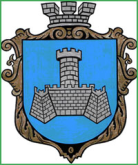 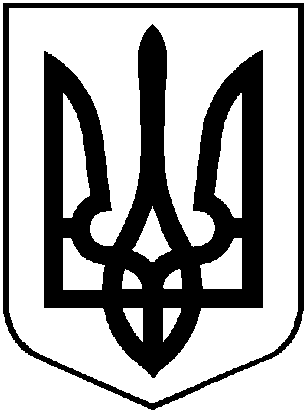 УКРАЇНАХМІЛЬНИЦЬКА МІСЬКА РАДАВІННИЦЬКОЇ ОБЛАСТІВиконавчий комітетР І Ш Е Н Н Я   від  24 березня 2020 року                                                                        № 96Про розгляд клопотань юридичних та фізичних осіб з питань видалення деревонасаджень у населених пунктах  Хмільницької міської об’єднаної територіальної громадиРозглянувши клопотання  юридичних та фізичних осіб з питань видалення деревонасаджень у населених пунктах Хмільницької міської об’єднаної територіальної громади,  враховуючи матеріали  комісії  з  питань визначення стану зелених насаджень у населених пунктах Хмільницької міської об’єднаної територіальної громади, а саме – акт обстеження зелених насаджень, що підлягають видаленню від 10.02.2020р.,  відповідно до Правил благоустрою території населених пунктів Хмільницької міської об’єднаної територіальної громади, затверджених рішенням 68 сесії міської ради 7 скликання від 16.12.2019 року №2401, постанови Кабінету Міністрів України від 01 серпня 2006 року №1045 «Про затвердження Порядку видалення дерев, кущів, газонів і квітників у населених пунктах», наказу Міністерства будівництва, архітектури та житлово-комунального господарства України від 10 квітня 2006 року № 105 «Про затвердження Правил утримання зелених насаджень у населених пунктах України», наказу Міністерства регіонального розвитку, будівництва та житлово-комунального господарства України від 26.04.2019 р. №104 Про затвердження ДБН Б.2.2-12:2019 «Планування та забудова територій», рішення  виконавчого комітету Хмільницької міської ради № 83 від 28.02.2018 року  «Про затвердження в новому складі  постійно діючої комісії з питань визначення стану зелених насаджень в Хмільницькій міській об’єднаній територіальній громаді» (зі змінами), керуючись ст.ст. 30, 59 Закону України «Про місцеве самоврядування в Україні», виконком Хмільницької міської  радиВ И Р І Ш И В :1.  Управлінню освіти Хмільницької міської ради:  1.1. Дозволити видалення двох дерев породи ясен, що знаходяться на території  Комунального закладу «Навчально-виховного комплексу: загальноосвітньої школи І-ІІІ ступенів-гімназії № 1 міста Хмільника» по вул. Небесної Сотні, 12, які мають незадовільний стан (1 метр від зовнішньої стіни, аварійні) (державний акт на право постійного користування землею серія ВН № 0046 від 18 січня 1995 року );- дозволити видалення одного дерева породи верба, що знаходиться на  території Комунального закладу «Навчально-виховного комплексу: загальноосвітньої школи І-ІІІ ступенів-гімназії № 1 міста Хмільника» по вул. Небесної Сотні, 12, яке має незадовільний стан (аварійне, стовбурова гниль) (державний акт на право постійного користування землею серія ВН № 0046 від 18 січня 1995 року );- дозволити видалення одного дерева породи береза, що знаходиться на території Комунального закладу «Навчально-виховного комплексу: загальноосвітньої школи І-ІІІ ступенів-гімназії № 1 міста Хмільника» по вул. Небесної Сотні, 12, яке має незадовільний стан (аварійне, сухостійне) (державний акт на право постійного користування землею серія ВН № 0046 від 18 січня 1995 року );- провести формувальне обрізування семи дерев породи ясен та одного дерева породи клен, які мають задовільний стан та знаходяться на території  Комунального закладу «Навчально-виховного комплексу: загальноосвітньої школи І-ІІІ ступенів-гімназії № 1 міста Хмільника» по вул. Небесної Сотні, 12(державний акт на право постійного користування землею серія ВН № 0046 від 18 січня 1995 року ).1.2. Управлінню освіти Хмільницької міської ради (Коведа Г.І.) деревину від зрізаних дерев, зазначених в підпункті 1.1 цього рішення, оприбуткувати через бухгалтерію, гілки та непридатну деревину утилізувати, склавши відповідний акт.1.3. Управлінню освіти Хмільницької міської ради (Коведа Г.І.) після видалення зазначених в п.п. 1.1 цього рішення  дерев, провести роботу щодо відновлення території новими саджанцями.2. Контроль за виконанням цього рішення покласти на заступника міського голови з питань діяльності виконавчих органів міської ради  Загіку В.М.    Міський голова                                                                      С.Б. Редчик